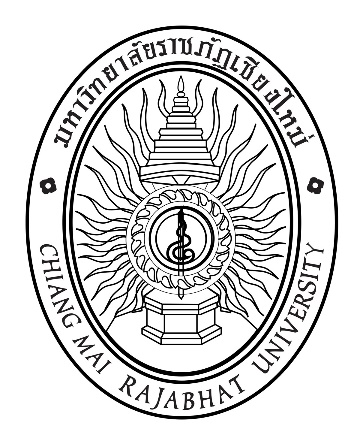 แบบข้อตกลงภาระงาน สำหรับบุคลากรสายวิชาการของมหาวิทยาลัยราชภัฏเชียงใหม่ก.บ.ม. ให้ความเห็นชอบในการประชุมครั้งที่ 9/2565 เมื่อวันที่ 3 พฤศจิกายน 2565สภามหาวิทยาลัยอนุมัติในการประชุมครั้งที่ 14/2565 เมื่อวันที่ 9 ธันวาคม 2565ใช้ตั้งแต่ปีงบประมาณ พ.ศ. 2567 เป็นต้นไป  	คำชี้แจงข้อตกลงภาระงานสำหรับบุคลากรสายวิชาการแบบข้อตกลงภาระงานนี้เป็นการกำหนดข้อตกลงร่วมกันเกี่ยวกับการมอบหมายงานและการประเมินผลการปฏิบัติราชการของบุคลากรสายวิชาการ ซึ่งเป็นข้อตกลงร่วมกันระหว่างผู้บังคับบัญชาและบุคลากรสายวิชาการก่อนเริ่มปฏิบัติราชการในแต่ละรอบการประเมินการกำหนดข้อตกลงร่วมกัน บุคลากรจะต้องกรอกรายละเอียดภาระงานโดยสังเขปในส่วนของภาระงาน และงานที่ได้รับมอบหมายตามหน้าที่ความรับผิดชอบของตำแหน่ง และ/หรือภาระงานด้านอื่น ๆ 
พร้อมกำหนดตัวชี้วัดความสำเร็จของภาระงานแต่ละรายการตลอดจนค่าเป้าหมาย และน้ำหนักร้อยละ การกรอกรายละเอียดภาระงาน ให้อ้างอิงการคำนวณภาระงานตามประกาศมหาวิทยาลัยราชภัฏเชียงใหม่ เรื่อง การกำหนดสัดส่วนภาระงานและวิธีการคิดภาระงานของคณาจารย์ประจำ การกำหนดตัวชี้วัดความสำเร็จของงานทั้งในส่วนของเชิงปริมาณและเชิงคุณภาพ ให้เป็นการกำหนดข้อตกลงภายในหน่วยงานนั้น ๆการจัดทำแบบข้อตกลงภาระงานดังกล่าวนี้ เพื่อใช้เป็นกรอบในการประเมินผลการปฏิบัติราชการ 
และใช้ประกอบการพิจารณาเลื่อนค่าจ้างในแต่ละปีงบประมาณ	การกำหนดภาระงานต้องมีภาระงานไม่น้อยกว่า 35 ชั่วโมงทำการ/สัปดาห์ ในภาคการศึกษาปกติ 
โดยมีรายละเอียดภาระงานทั้งเชิงปริมาณและคุณภาพ ทั้งนี้ ให้เป็นไปตามข้อตกลงร่วมกันระหว่างคณาจารย์ประจำและคณบดีหรือหัวหน้าหน่วยงานที่เรียกชื่ออย่างอื่นที่มีฐานะเทียบเท่าคณะ 
และภาระงานตามประกาศมหาวิทยาลัย 										แบบข้อตกลงภาระงาน สำหรับบุคลากรสายวิชาการประจำปีงบประมาณ พ.ศ. ..................	  รอบที่ 1  ระหว่าง วันที่  1 ตุลาคม ถึง วันที่ 31 มีนาคม		  รอบที่ 2  ระหว่าง วันที่  1 เมษายน ถึง วันที่ 30 กันยายน	ชื่อ - สกุล (นาย/นาง/นางสาว/อื่นๆ) .............................................................................................................................. ตำแหน่งบริหาร/ตำแหน่งอื่น  	ระดับมหาวิทยาลัย  	 อธิการบดี    รองอธิการบดี    ผู้ช่วยอธิการบดี      	ระดับหน่วยงาน   	 คณบดี/ผอ.สถาบัน/สำนัก     		 รองคณบดี/รอง ผอ.สถาบัน สำนัก  		 หัวหน้าภาควิชา/ผอ.กองหรือเทียบเท่า/ผู้ช่วยคณบดี   			    /ประธานหลักสูตรในหน่วยงานที่ไม่มีภาควิชา 
ตำแหน่งวิชาการ 	 อาจารย์    ผู้ช่วยศาสตราจารย์    รองศาสตราจารย์  	 ศาสตราจารย์สังกัดคณะ/วิทยาลัย ..........................................................ภาควิชา/หลักสูตร ................................................................ ประเภทบุคลากร		 ข้าราชการพลเรือนในสถาบันอุดมศึกษา	   พนักงานมหาวิทยาลัยประจำ     	      
   			 พนักงานมหาวิทยาลัยชั่วคราวการลงลายมือชื่อไว้เป็นหลักฐานที่ภาระงานและงานที่ได้รับมอบหมายตัวชี้วัดความสำเร็จของภาระงานค่าเป้าหมายน้ำหนัก(ร้อยละ)หมายเลขเอกสารอ้างอิง1ภาระงานพันธกิจ1.1 ภาระงานสอน………………………………………………………………………………………………………………………………………………………………………………………………………………………………………………………………………………………………………………………………………………………………………………………………………………………………………………………………………………………………………………………………………………………………………………………………………………………………………………………………………………………………………………………………………………………………………………………………………………………………………………………………………………………………………………………………………………………………………………………………………รวมภาระงานสอน1.2 ภาระงานวิจัยและงานวิชาการอื่น………………………………………………………………………………………………………………………………………………………………………………………………………………………………………………………………………………………………………………………………………………………………………………………………………………………………………………………………………………………………………………………………………………รวมภาระงานวิจัยและงานวิชาการอื่น1.3 ภาระงานบริการวิชาการ………………………………………………………………………………………………………………………………………………………………………………………………………………………………………………………………………………………………………………………………………………………………………………………………………………………………………………………………………………………………………………………………………………รวมภาระงานบริการวิชาการ1.4 ภาระงานทำนุบำรุงศิลปวัฒนธรรม………………………………………………………………………………………………………………………………………………………………………………………………………………………………………………………………………………………………………………………………………………………………………………………………………………………………………………………………………………………………………………………………………………รวมภาระงานทำนุบำรุงศิลปวัฒนธรรมรวมภาระงานพันธกิจ2ภาระงานอื่น ๆ ที่สอดคล้องกับพันธกิจของมหาวิทยาลัย………………………………………………………………………………………………………………………………………………………………………………………………………………………………………………………………………………………………………………………………………………………………………………………………………………………………………………………………………………………………………………………………………………………………………………………………………………………………………รวมภาระงานอื่น ๆ ที่สอดคล้องกับพันธกิจของมหาวิทยาลัยรวมทั้งสิ้น70การกำหนดข้อตกลงร่วมกัน	ข้าพเจ้าได้รับทราบข้อตกลงภาระงานร่วมกับผู้บังคับบัญชาก่อนเริ่มปฏิบัติราชการในแต่ละรอบการประเมิน เรียบร้อยแล้วการกำหนดข้อตกลงร่วมกัน	ข้าพเจ้าได้รับทราบข้อตกลงภาระงานร่วมกับผู้บังคับบัญชาก่อนเริ่มปฏิบัติราชการในแต่ละรอบการประเมิน เรียบร้อยแล้วการกำหนดข้อตกลงร่วมกัน	ข้าพเจ้าได้รับทราบข้อตกลงภาระงานร่วมกับผู้บังคับบัญชาก่อนเริ่มปฏิบัติราชการในแต่ละรอบการประเมิน เรียบร้อยแล้วลงชื่อ....................................................... (..............................................................)                  ผู้รับการประเมิน       วันที่ ..........................................ลงชื่อ................................................     (..........................................................)ตำแหน่ง.....................................................หัวหน้าภาควิชา (ถ้ามี)     วันที่ ...............................................ลงชื่อ.....................................................  (............................................................)                      คณบดี        วันที่ ...........................................